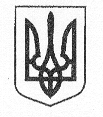 					Проєкт                                                                            Оприлюднено «__»____________                                    Пит.____СУМСЬКА МІСЬКА РАДАVІІІ СКЛИКАННЯ ______ СЕСІЯРІШЕННЯ	Розглянувши звернення комунального підприємства “Міськводоканал” Сумської міської ради щодо одержання овердрафту для забезпечення стабільної роботи підприємства та здійснення невідкладних платежів, керуючись статтею 25 Закону України “Про місцеве самоврядування в Україні”, Сумська міська рада  ВИРІШИЛА:1. Надати дозвіл комунальному підприємству  “Міськводоканал” Сумської міської ради на одержання овердрафту в сумі 1 000 000 (один мільйон) гривень в акціонерному товаристві «АКЦЕНТ-БАНК» (вул. Батумська, 11, м. Дніпро, 49074).2. Уповноважити керівника комунального підприємства  “Міськводоканал” Сумської міської ради підписати відповідний договір.Сумський міський голова 			     		  Олександр ЛИСЕНКОВиконавець: Анатолій Сагач____________01.12.2022Ініціатор розгляду питання – міський голова Олександр ЛИСЕНКО.Проєкт підготовлено: комунальним підприємством «Міськводоканал» Сумської міської радиДоповідач: Сагач Анатолійвід ___ ________ 2022 року № ____- МРм. СумиПро надання дозволу комунальному підприємству Міськводоканал”Сумської міської ради на одержання овердрафту вАТ «АКЦЕНТ-БАНК»